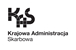 WNIOSEKO WYDANIE ZAŚWIADCZENIAO WYSOKOŚCI UZYSKANEJ POMOCY DE MINIMIS PRZEZ ZAKŁAD PRACY CHRONIONEJ (ZPCHR)WNIOSEKO WYDANIE ZAŚWIADCZENIAO WYSOKOŚCI UZYSKANEJ POMOCY DE MINIMIS PRZEZ ZAKŁAD PRACY CHRONIONEJ (ZPCHR)WNIOSEKO WYDANIE ZAŚWIADCZENIAO WYSOKOŚCI UZYSKANEJ POMOCY DE MINIMIS PRZEZ ZAKŁAD PRACY CHRONIONEJ (ZPCHR)WNIOSEKO WYDANIE ZAŚWIADCZENIAO WYSOKOŚCI UZYSKANEJ POMOCY DE MINIMIS PRZEZ ZAKŁAD PRACY CHRONIONEJ (ZPCHR)Data wpływu dokumentu do urzędu, numer dokumentuData wpływu dokumentu do urzędu, numer dokumentuPodstawa prawna: ustawa z dnia 27 sierpnia 1997r. o rehabilitacji zawodowej i społecznej oraz zatrudnianiu osób niepełnosprawnych (t.j. Dz.U. z 2021, poz. 573 ze zm.),rozporządzenie Ministra Pracy i Polityki Społecznej z dnia 19 grudnia 2007r. w sprawie zakładowego funduszu rehabilitacji osób niepełnosprawnych (t.j. Dz.U. z 2015r., poz. 1023), zwanym dalej rozporządzeniem ZFRON, rozporządzenie Komisji (UE) Nr 1407/2013 z dnia 18 grudnia 2013r. w sprawie stosowania art. 107 i 108 Traktatu o funkcjonowaniu Unii Europejskiej do pomocy de minimis (Dz.Urz. UE L 352 z 24.12.2013r.),ustawa z dnia 26 lipca 1991r. o podatku dochodowym os osób fizycznych (t.j. Dz.U. z 2021r., poz. 1128 ze zm.)Podstawa prawna: ustawa z dnia 27 sierpnia 1997r. o rehabilitacji zawodowej i społecznej oraz zatrudnianiu osób niepełnosprawnych (t.j. Dz.U. z 2021, poz. 573 ze zm.),rozporządzenie Ministra Pracy i Polityki Społecznej z dnia 19 grudnia 2007r. w sprawie zakładowego funduszu rehabilitacji osób niepełnosprawnych (t.j. Dz.U. z 2015r., poz. 1023), zwanym dalej rozporządzeniem ZFRON, rozporządzenie Komisji (UE) Nr 1407/2013 z dnia 18 grudnia 2013r. w sprawie stosowania art. 107 i 108 Traktatu o funkcjonowaniu Unii Europejskiej do pomocy de minimis (Dz.Urz. UE L 352 z 24.12.2013r.),ustawa z dnia 26 lipca 1991r. o podatku dochodowym os osób fizycznych (t.j. Dz.U. z 2021r., poz. 1128 ze zm.)Podstawa prawna: ustawa z dnia 27 sierpnia 1997r. o rehabilitacji zawodowej i społecznej oraz zatrudnianiu osób niepełnosprawnych (t.j. Dz.U. z 2021, poz. 573 ze zm.),rozporządzenie Ministra Pracy i Polityki Społecznej z dnia 19 grudnia 2007r. w sprawie zakładowego funduszu rehabilitacji osób niepełnosprawnych (t.j. Dz.U. z 2015r., poz. 1023), zwanym dalej rozporządzeniem ZFRON, rozporządzenie Komisji (UE) Nr 1407/2013 z dnia 18 grudnia 2013r. w sprawie stosowania art. 107 i 108 Traktatu o funkcjonowaniu Unii Europejskiej do pomocy de minimis (Dz.Urz. UE L 352 z 24.12.2013r.),ustawa z dnia 26 lipca 1991r. o podatku dochodowym os osób fizycznych (t.j. Dz.U. z 2021r., poz. 1128 ze zm.)Podstawa prawna: ustawa z dnia 27 sierpnia 1997r. o rehabilitacji zawodowej i społecznej oraz zatrudnianiu osób niepełnosprawnych (t.j. Dz.U. z 2021, poz. 573 ze zm.),rozporządzenie Ministra Pracy i Polityki Społecznej z dnia 19 grudnia 2007r. w sprawie zakładowego funduszu rehabilitacji osób niepełnosprawnych (t.j. Dz.U. z 2015r., poz. 1023), zwanym dalej rozporządzeniem ZFRON, rozporządzenie Komisji (UE) Nr 1407/2013 z dnia 18 grudnia 2013r. w sprawie stosowania art. 107 i 108 Traktatu o funkcjonowaniu Unii Europejskiej do pomocy de minimis (Dz.Urz. UE L 352 z 24.12.2013r.),ustawa z dnia 26 lipca 1991r. o podatku dochodowym os osób fizycznych (t.j. Dz.U. z 2021r., poz. 1128 ze zm.)Podstawa prawna: ustawa z dnia 27 sierpnia 1997r. o rehabilitacji zawodowej i społecznej oraz zatrudnianiu osób niepełnosprawnych (t.j. Dz.U. z 2021, poz. 573 ze zm.),rozporządzenie Ministra Pracy i Polityki Społecznej z dnia 19 grudnia 2007r. w sprawie zakładowego funduszu rehabilitacji osób niepełnosprawnych (t.j. Dz.U. z 2015r., poz. 1023), zwanym dalej rozporządzeniem ZFRON, rozporządzenie Komisji (UE) Nr 1407/2013 z dnia 18 grudnia 2013r. w sprawie stosowania art. 107 i 108 Traktatu o funkcjonowaniu Unii Europejskiej do pomocy de minimis (Dz.Urz. UE L 352 z 24.12.2013r.),ustawa z dnia 26 lipca 1991r. o podatku dochodowym os osób fizycznych (t.j. Dz.U. z 2021r., poz. 1128 ze zm.)Podstawa prawna: ustawa z dnia 27 sierpnia 1997r. o rehabilitacji zawodowej i społecznej oraz zatrudnianiu osób niepełnosprawnych (t.j. Dz.U. z 2021, poz. 573 ze zm.),rozporządzenie Ministra Pracy i Polityki Społecznej z dnia 19 grudnia 2007r. w sprawie zakładowego funduszu rehabilitacji osób niepełnosprawnych (t.j. Dz.U. z 2015r., poz. 1023), zwanym dalej rozporządzeniem ZFRON, rozporządzenie Komisji (UE) Nr 1407/2013 z dnia 18 grudnia 2013r. w sprawie stosowania art. 107 i 108 Traktatu o funkcjonowaniu Unii Europejskiej do pomocy de minimis (Dz.Urz. UE L 352 z 24.12.2013r.),ustawa z dnia 26 lipca 1991r. o podatku dochodowym os osób fizycznych (t.j. Dz.U. z 2021r., poz. 1128 ze zm.)Podstawa prawna: ustawa z dnia 27 sierpnia 1997r. o rehabilitacji zawodowej i społecznej oraz zatrudnianiu osób niepełnosprawnych (t.j. Dz.U. z 2021, poz. 573 ze zm.),rozporządzenie Ministra Pracy i Polityki Społecznej z dnia 19 grudnia 2007r. w sprawie zakładowego funduszu rehabilitacji osób niepełnosprawnych (t.j. Dz.U. z 2015r., poz. 1023), zwanym dalej rozporządzeniem ZFRON, rozporządzenie Komisji (UE) Nr 1407/2013 z dnia 18 grudnia 2013r. w sprawie stosowania art. 107 i 108 Traktatu o funkcjonowaniu Unii Europejskiej do pomocy de minimis (Dz.Urz. UE L 352 z 24.12.2013r.),ustawa z dnia 26 lipca 1991r. o podatku dochodowym os osób fizycznych (t.j. Dz.U. z 2021r., poz. 1128 ze zm.)Podstawa prawna: ustawa z dnia 27 sierpnia 1997r. o rehabilitacji zawodowej i społecznej oraz zatrudnianiu osób niepełnosprawnych (t.j. Dz.U. z 2021, poz. 573 ze zm.),rozporządzenie Ministra Pracy i Polityki Społecznej z dnia 19 grudnia 2007r. w sprawie zakładowego funduszu rehabilitacji osób niepełnosprawnych (t.j. Dz.U. z 2015r., poz. 1023), zwanym dalej rozporządzeniem ZFRON, rozporządzenie Komisji (UE) Nr 1407/2013 z dnia 18 grudnia 2013r. w sprawie stosowania art. 107 i 108 Traktatu o funkcjonowaniu Unii Europejskiej do pomocy de minimis (Dz.Urz. UE L 352 z 24.12.2013r.),ustawa z dnia 26 lipca 1991r. o podatku dochodowym os osób fizycznych (t.j. Dz.U. z 2021r., poz. 1128 ze zm.)A. ORGAN PODATKOWYA. ORGAN PODATKOWYA. ORGAN PODATKOWYA. ORGAN PODATKOWYA. ORGAN PODATKOWYA. ORGAN PODATKOWYA. ORGAN PODATKOWYA. ORGAN PODATKOWY1. Naczelnik Urzędu Skarbowego, do którego adresowany jest wniosekNACZELNIK PIERWSZEGO ŚLĄSKIEGO URZĘDU SKARBOWEGO W SOSNOWCU1. Naczelnik Urzędu Skarbowego, do którego adresowany jest wniosekNACZELNIK PIERWSZEGO ŚLĄSKIEGO URZĘDU SKARBOWEGO W SOSNOWCU1. Naczelnik Urzędu Skarbowego, do którego adresowany jest wniosekNACZELNIK PIERWSZEGO ŚLĄSKIEGO URZĘDU SKARBOWEGO W SOSNOWCU1. Naczelnik Urzędu Skarbowego, do którego adresowany jest wniosekNACZELNIK PIERWSZEGO ŚLĄSKIEGO URZĘDU SKARBOWEGO W SOSNOWCU1. Naczelnik Urzędu Skarbowego, do którego adresowany jest wniosekNACZELNIK PIERWSZEGO ŚLĄSKIEGO URZĘDU SKARBOWEGO W SOSNOWCU1. Naczelnik Urzędu Skarbowego, do którego adresowany jest wniosekNACZELNIK PIERWSZEGO ŚLĄSKIEGO URZĘDU SKARBOWEGO W SOSNOWCU1. Naczelnik Urzędu Skarbowego, do którego adresowany jest wniosekNACZELNIK PIERWSZEGO ŚLĄSKIEGO URZĘDU SKARBOWEGO W SOSNOWCUB. DANE PODATNIKAB. DANE PODATNIKAB. DANE PODATNIKAB. DANE PODATNIKAB. DANE PODATNIKAB. DANE PODATNIKAB. DANE PODATNIKAB. DANE PODATNIKAB.1. DANE IDENTYFIKACYJNEB.1. DANE IDENTYFIKACYJNEB.1. DANE IDENTYFIKACYJNEB.1. DANE IDENTYFIKACYJNEB.1. DANE IDENTYFIKACYJNEB.1. DANE IDENTYFIKACYJNEB.1. DANE IDENTYFIKACYJNEB.1. DANE IDENTYFIKACYJNE1. Identyfikator podatkowy podatnika1. Identyfikator podatkowy podatnika1. Identyfikator podatkowy podatnika1. Identyfikator podatkowy podatnika1. Identyfikator podatkowy podatnika1. Identyfikator podatkowy podatnika1. Identyfikator podatkowy podatnika2. Nazwa/firmy2. Nazwa/firmy2. Nazwa/firmy2. Nazwa/firmy2. Nazwa/firmy2. Nazwa/firmy2. Nazwa/firmyB.2. ADRES SIEDZIBYB.2. ADRES SIEDZIBYB.2. ADRES SIEDZIBYB.2. ADRES SIEDZIBYB.2. ADRES SIEDZIBYB.2. ADRES SIEDZIBYB.2. ADRES SIEDZIBYB.2. ADRES SIEDZIBY1. Kraj1. Kraj26. Województwo26. Województwo26. Województwo3. Powiat3. Powiat4. Gmina4. Gmina5 Ulica5 Ulica. 6 Nr domu. 6 Nr domu7. Nr lokalu8. Miejscowość8. Miejscowość8. Miejscowość9. Kod pocztowy	9. Kod pocztowy	9. Kod pocztowy	9. Kod pocztowy	10. Telefon10. Telefon10. Telefon11. E-mail11. E-mail11. E-mail11. E-mailC. WNIOSEKC. WNIOSEKC. WNIOSEKC. WNIOSEKC. WNIOSEKC. WNIOSEKC. WNIOSEKC. WNIOSEK1. Treść.Zwracam się z prośbą o wydanie zaświadczenia o wysokości uzyskanej pomocy de minimis, w związku z wydatkowaniem środków pochodzących z wyodrębnionego zakładowego funduszu rehabilitacji osób niepełnosprawnych zgromadzonych na podstawie:□art. 38 ust. 2 pkt 1 lit. a ustawy z dnia 26 lipca 1991 r. o podatku dochodowym od osób fizycznych .□ art. 38 ust. 2a pkt 1 lit. ………… ustawy z dnia 26 lipca 1991 r. o podatku dochodowym od osób fizycznychWydatek poniesiono w dniu ………………………. w  kwocie……………………. zł., co w przeliczeniu stanowi kwotę………………….euro.1. Treść.Zwracam się z prośbą o wydanie zaświadczenia o wysokości uzyskanej pomocy de minimis, w związku z wydatkowaniem środków pochodzących z wyodrębnionego zakładowego funduszu rehabilitacji osób niepełnosprawnych zgromadzonych na podstawie:□art. 38 ust. 2 pkt 1 lit. a ustawy z dnia 26 lipca 1991 r. o podatku dochodowym od osób fizycznych .□ art. 38 ust. 2a pkt 1 lit. ………… ustawy z dnia 26 lipca 1991 r. o podatku dochodowym od osób fizycznychWydatek poniesiono w dniu ………………………. w  kwocie……………………. zł., co w przeliczeniu stanowi kwotę………………….euro.1. Treść.Zwracam się z prośbą o wydanie zaświadczenia o wysokości uzyskanej pomocy de minimis, w związku z wydatkowaniem środków pochodzących z wyodrębnionego zakładowego funduszu rehabilitacji osób niepełnosprawnych zgromadzonych na podstawie:□art. 38 ust. 2 pkt 1 lit. a ustawy z dnia 26 lipca 1991 r. o podatku dochodowym od osób fizycznych .□ art. 38 ust. 2a pkt 1 lit. ………… ustawy z dnia 26 lipca 1991 r. o podatku dochodowym od osób fizycznychWydatek poniesiono w dniu ………………………. w  kwocie……………………. zł., co w przeliczeniu stanowi kwotę………………….euro.1. Treść.Zwracam się z prośbą o wydanie zaświadczenia o wysokości uzyskanej pomocy de minimis, w związku z wydatkowaniem środków pochodzących z wyodrębnionego zakładowego funduszu rehabilitacji osób niepełnosprawnych zgromadzonych na podstawie:□art. 38 ust. 2 pkt 1 lit. a ustawy z dnia 26 lipca 1991 r. o podatku dochodowym od osób fizycznych .□ art. 38 ust. 2a pkt 1 lit. ………… ustawy z dnia 26 lipca 1991 r. o podatku dochodowym od osób fizycznychWydatek poniesiono w dniu ………………………. w  kwocie……………………. zł., co w przeliczeniu stanowi kwotę………………….euro.1. Treść.Zwracam się z prośbą o wydanie zaświadczenia o wysokości uzyskanej pomocy de minimis, w związku z wydatkowaniem środków pochodzących z wyodrębnionego zakładowego funduszu rehabilitacji osób niepełnosprawnych zgromadzonych na podstawie:□art. 38 ust. 2 pkt 1 lit. a ustawy z dnia 26 lipca 1991 r. o podatku dochodowym od osób fizycznych .□ art. 38 ust. 2a pkt 1 lit. ………… ustawy z dnia 26 lipca 1991 r. o podatku dochodowym od osób fizycznychWydatek poniesiono w dniu ………………………. w  kwocie……………………. zł., co w przeliczeniu stanowi kwotę………………….euro.1. Treść.Zwracam się z prośbą o wydanie zaświadczenia o wysokości uzyskanej pomocy de minimis, w związku z wydatkowaniem środków pochodzących z wyodrębnionego zakładowego funduszu rehabilitacji osób niepełnosprawnych zgromadzonych na podstawie:□art. 38 ust. 2 pkt 1 lit. a ustawy z dnia 26 lipca 1991 r. o podatku dochodowym od osób fizycznych .□ art. 38 ust. 2a pkt 1 lit. ………… ustawy z dnia 26 lipca 1991 r. o podatku dochodowym od osób fizycznychWydatek poniesiono w dniu ………………………. w  kwocie……………………. zł., co w przeliczeniu stanowi kwotę………………….euro.1. Treść.Zwracam się z prośbą o wydanie zaświadczenia o wysokości uzyskanej pomocy de minimis, w związku z wydatkowaniem środków pochodzących z wyodrębnionego zakładowego funduszu rehabilitacji osób niepełnosprawnych zgromadzonych na podstawie:□art. 38 ust. 2 pkt 1 lit. a ustawy z dnia 26 lipca 1991 r. o podatku dochodowym od osób fizycznych .□ art. 38 ust. 2a pkt 1 lit. ………… ustawy z dnia 26 lipca 1991 r. o podatku dochodowym od osób fizycznychWydatek poniesiono w dniu ………………………. w  kwocie……………………. zł., co w przeliczeniu stanowi kwotę………………….euro.D. UZASADNIENIE WNIOSKUD. UZASADNIENIE WNIOSKUD. UZASADNIENIE WNIOSKUD. UZASADNIENIE WNIOSKUD. UZASADNIENIE WNIOSKUD. UZASADNIENIE WNIOSKUD. UZASADNIENIE WNIOSKUD. UZASADNIENIE WNIOSKU1. Wydatkowana pomoc została przeznaczona na cele (opis):zgodnie z § 2 ust	pkt	lit	rozporządzenia Ministra Pracy i Polityki Społecznej z dnia 19 grudnia 2007 r. wsprawie zakładowego funduszu rehabilitacji osób niepełnosprawnych (Dz. U. z 2015 r., poz. 1023).1. Wydatkowana pomoc została przeznaczona na cele (opis):zgodnie z § 2 ust	pkt	lit	rozporządzenia Ministra Pracy i Polityki Społecznej z dnia 19 grudnia 2007 r. wsprawie zakładowego funduszu rehabilitacji osób niepełnosprawnych (Dz. U. z 2015 r., poz. 1023).1. Wydatkowana pomoc została przeznaczona na cele (opis):zgodnie z § 2 ust	pkt	lit	rozporządzenia Ministra Pracy i Polityki Społecznej z dnia 19 grudnia 2007 r. wsprawie zakładowego funduszu rehabilitacji osób niepełnosprawnych (Dz. U. z 2015 r., poz. 1023).1. Wydatkowana pomoc została przeznaczona na cele (opis):zgodnie z § 2 ust	pkt	lit	rozporządzenia Ministra Pracy i Polityki Społecznej z dnia 19 grudnia 2007 r. wsprawie zakładowego funduszu rehabilitacji osób niepełnosprawnych (Dz. U. z 2015 r., poz. 1023).1. Wydatkowana pomoc została przeznaczona na cele (opis):zgodnie z § 2 ust	pkt	lit	rozporządzenia Ministra Pracy i Polityki Społecznej z dnia 19 grudnia 2007 r. wsprawie zakładowego funduszu rehabilitacji osób niepełnosprawnych (Dz. U. z 2015 r., poz. 1023).1. Wydatkowana pomoc została przeznaczona na cele (opis):zgodnie z § 2 ust	pkt	lit	rozporządzenia Ministra Pracy i Polityki Społecznej z dnia 19 grudnia 2007 r. wsprawie zakładowego funduszu rehabilitacji osób niepełnosprawnych (Dz. U. z 2015 r., poz. 1023).1. Wydatkowana pomoc została przeznaczona na cele (opis):zgodnie z § 2 ust	pkt	lit	rozporządzenia Ministra Pracy i Polityki Społecznej z dnia 19 grudnia 2007 r. wsprawie zakładowego funduszu rehabilitacji osób niepełnosprawnych (Dz. U. z 2015 r., poz. 1023).E. OŚWIADCZENIE I PODPIS PODATNIKA (PEŁNOMOCNIKA)E. OŚWIADCZENIE I PODPIS PODATNIKA (PEŁNOMOCNIKA)E. OŚWIADCZENIE I PODPIS PODATNIKA (PEŁNOMOCNIKA)E. OŚWIADCZENIE I PODPIS PODATNIKA (PEŁNOMOCNIKA)E. OŚWIADCZENIE I PODPIS PODATNIKA (PEŁNOMOCNIKA)E. OŚWIADCZENIE I PODPIS PODATNIKA (PEŁNOMOCNIKA)E. OŚWIADCZENIE I PODPIS PODATNIKA (PEŁNOMOCNIKA)E. OŚWIADCZENIE I PODPIS PODATNIKA (PEŁNOMOCNIKA)Oświadczam, że jestem świadomy odpowiedzialności karnej z art. 233 Kodeksu Karnego za składanie fałszywych zeznań.Oświadczam, że jestem świadomy odpowiedzialności karnej z art. 233 Kodeksu Karnego za składanie fałszywych zeznań.Oświadczam, że jestem świadomy odpowiedzialności karnej z art. 233 Kodeksu Karnego za składanie fałszywych zeznań.Oświadczam, że jestem świadomy odpowiedzialności karnej z art. 233 Kodeksu Karnego za składanie fałszywych zeznań.Oświadczam, że jestem świadomy odpowiedzialności karnej z art. 233 Kodeksu Karnego za składanie fałszywych zeznań.Oświadczam, że jestem świadomy odpowiedzialności karnej z art. 233 Kodeksu Karnego za składanie fałszywych zeznań.Oświadczam, że jestem świadomy odpowiedzialności karnej z art. 233 Kodeksu Karnego za składanie fałszywych zeznań.21. Data (dzień - miesiąc - rok)21. Data (dzień - miesiąc - rok)21. Data (dzień - miesiąc - rok)22. Podpis22. Podpis22. Podpis22. PodpisWymagane załączniki:	 dokument potwierdzający poniesiony wydatek (faktura VAT, rachunek, akt notarialny);decyzję o przyznaniu statusu Zakładu Pracy Chronionej – przedkładany organowi przy pierwszym wniosku w danym roku oraz w przypadku zmiany;dokument potwierdzający numer rachunku bankowego prowadzonego na potrzeby ZFRON (zaświadczenie z banku lub kopia umowy o prowadzenie rachunku) - przedkładany organowi podatkowemu przy pierwszym wniosku w danym roku oraz w przypadku zmiany numeru rachunku bankowego w ciągu roku;wyciąg z konta ZFRON potwierdzający pokrycie wydatków środkami pochodzącymi z tego konta oraz umożliwiający określenie dnia poniesienia wydatku (stan konta przed dokonaniem transakcji i po jej dokonaniu);oświadczenie zgodnie z § 8 rozporządzenie Ministra Pracy i Polityki Społecznej z dnia 19 grudnia 2007 r. w sprawie zakładowego funduszu rehabilitacji osób niepełnosprawnych, iż intensywność pomocy nie przekracza 90 % zwolnień, o których mowa w art. 38 ust. 2 ustawy z dnia 26 lipca 1991 r. o podatku dochodowym od osób fizycznych;informację, czy Zakład Pracy Chronionej jest podatnikiem podatku od towarów i usług;informację, czy przedsiębiorca zwrócił się do innych instytucji o wydanie zaświadczeń o pomocy de minimis (jeśli tak, to należy przedłożyć informację o wielkości tej pomocy w euro);zaświadczenie o pomocy de minimis, jakie przedsiębiorca otrzymał w roku, w którym ubiega się o pomoc, oraz w ciągu 2 poprzedzających go lat, albo oświadczenie o wielkości pomocy de minimis, otrzymanej w tym okresie, albo oświadczenie o nieotrzymaniu takiej pomocy w tym okresie na podstawie art. 37 ust. 1 pkt 1) ustawy z dnia 30 kwietnia 2004 r. o postępowaniu w sprawach dotyczących pomocy publicznej; formularz informacji przedstawianych przy ubieganiu się o pomoc de minimis stanowiący załącznik nr 1 do rozporządzenia Rady Ministrów z dnia 24 października 2014r. zmieniającego rozporządzenie w sprawie zakresu informacji przedstawianych przez podmiot ubiegający się o pomoc de minimis (t.j. Dz.U. z 2014r., poz. 1543);w przypadku wydatków określonych w § 2 ust. 1 pkt 4, 7, 9, 10, 12 i 13 rozporządzenia ZFRON przedłożyć oświadczenie, iż stanowi on przysporzenie korzyści dla pracodawcy;oświadczenie, iż wydatek z Zakładowego Funduszu Rehabilitacji Osób Niepełnosprawnych, na który urząd ma wydać zaświadczenie dokonany został w sposób celowy i oszczędny z uwzględnieniem optymalnego doboru metod i środków realizacji w stosunku do zakładanych efektów - § 4a rozporządzenia ZFRON;regulamin Funduszu Rehabilitacji Osób Niepełnosprawnych oraz Indywidualny Program Rehabilitacji (w przypadku, gdy Podatnik wskaże wydatki wymienione w § 2 ust. 1 pkt 12 rozporządzenia ZFRON). Przy wniosku IPR podmiot obowiązany jest dodatkowo do przedłożenia zaświadczenia o niepełnosprawności pracownika oraz protokołów komisji lekarskiej;oświadczenie, iż z zakupionego sprzętu/urządzenia będzie korzystała osoba niepełnosprawna;aktualną umowę o pracę niepełnosprawnego pracownika oraz aktualne orzeczenie o stopniu niepełnosprawności pracownika na rzecz którego poniesiony został wydatek,protokół przekazania/ przyjęcia do użytkowania urządzenia/pojazduopis stanowiska pracy osoby/osób niepełnosprawnych, dla której/których zakupiono sprzęt, zmodernizowano bądź wyremontowano stanowisko pracy, jak również uzasadnienie wskazujące w jaki sposób zakupione urządzenie/pojazd zmniejsza ograniczenia zawodowe związane z niepełnosprawnością (w przypadku wnioskowania o pomoc de minimis na podstawie § 2 ust. 1 pkt. 1 lit. a rozporządzenia w sprawie ZFRON);w przypadku wydatków określonych w § 2 ust. 1 pkt 6 oraz pkt 12 lit. c rozporządzenia ZFRON należy przedłożyć dokumenty potwierdzające tematykę, harmonogram i udział osoby niepełnosprawnej w szkoleniuinformację o każdej pomocy innej niż de minimis, jaką otrzymał w odniesieniu do tych samych kosztów kwalifikujących się oraz na dany projekt inwestycyjny, z którym związana jest pomoc de minimis;informację o wysokości środków zgromadzonych na rachunku bankowym ZFRON z tyt. zwolnień PIT-4 na dzień poniesienia wydatku z podziałem na pomoc indywidualną, duży ZFRON, IPR.